от 25 июля 2022 г. № 406Об утверждении отчета об исполнении бюджета Оршанского муниципального района Республики Марий Элза I полугодие 2022 годаВ соответствии с пунктом 5 статьи 264.2 Бюджетного Кодекса Российской Федерации, администрация Оршанского муниципального района Республики Марий Элп о с т а н о в л я е т:Утвердить прилагаемый отчет об исполнении бюджета Оршанского муниципального района Республики Марий Эл за I полугодие 2022 года по доходам в сумме 263 004 542,88 рублей, по расходам в сумме 274 249 773,44 рублей, с превышением расходов над доходами (дефицит бюджета) в сумме 11 245 230,56 рублей.Направить отчет об исполнении бюджета Оршанского муниципального района Республики Марий Эл за I полугодие 2022 года в Собрание депутатов Оршанского муниципального района.Настоящее постановление подлежит официальному опубликованию в районной газете «Вперед».Настоящее постановление подлежит размещению на  странице администрации Оршанского муниципального района Республики Марий Эл в информационно-телекоммуникационной сети «Интернет» официального интернет портала Республики Марий Эл http://mari-el.gov.ru/orshanka.Контроль за исполнением настоящего постановления возложить на заместителя главы администрации Оршанского муниципального района Республики Марий Эл Стрельникову С.И.Настоящее постановление вступает в силу со дня подписания.Глава администрации         Оршанского 	муниципального района                                                                    А. Плотников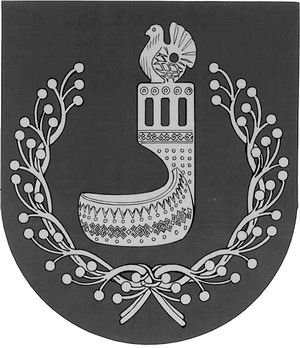 МАРИЙ ЭЛ РЕСПУБЛИКЫНОРШАНКЕ МУНИЦИПАЛЬНЫЙ РАЙОНЫН АДМИНИСТРАЦИЙЖЕПУНЧАЛАДМИНИСТРАЦИЯОРШАНСКОГО МУНИЦИПАЛЬНОГО РАЙОНАРЕСПУБЛИКИ МАРИЙ ЭЛПОСТАНОВЛЕНИЕ